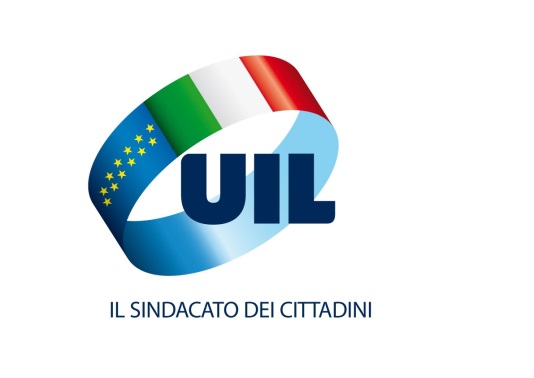 Servizio Politiche Attive e Passive del Lavoro3° RAPPORTO 2017 UIL (MARZO 2017)LA CASSA INTEGRAZIONE PER MACRO AREE, REGIONI E PROVINCEORE AUTORIZZATE MARZO 2017 – dati per macro area, regioni e province-(confronto con febbraio 2017)STIMA UIL POSTI DI LAVORO SALVAGUARDATI DALLA CIG A MARZO 2017 – dati per macro area e regioni -(confronto con febbraio 2017)ORE AUTORIZZATE I TRIMESTRE 2017 – dati per macro area, regioni e province-(confronto con stesso periodo 2016)STIMA UIL POSTI DI LAVORO SALVAGUARDATI DALLA CIG I TRIMESTRE 2017 – dati per macro area e regioni -(confronto con stesso periodo 2016)ORE AUTORIZZATE PER SETTORE PRODUTTIVO NEL I TRIMESTRE 2017 – dati per macro area e regioni -(confronto con stesso periodo 2016)Elaborazione UIL su fonte INPSINTRODUZIONE Dall´inizio dell’anno continua l’ascesa di ore di cassa integrazione richieste dalle aziende. A marzo si stimano oltre 230 mila posti di lavoro salvaguardati dall’ammortizzatore attraverso 39,1 milioni di ore di cassa integrazione (il 10,4% in più rispetto al mese precedente). Il 56,7% delle ore del mese è assorbito dalla cassa integrazione straordinaria (con un aumento del 2,7% rispetto al mese di febbraio), mentre la cassa integrazione ordinaria assorbe il 27,1% (con un aumento congiunturale del 4,3%). I dati mostrano quindi una palese sofferenza di nuove aziende che accedono all’ammortizzatore sociale. Rispetto alla cassa in deroga, la crescita è fortissima (+72,7% rispetto al mese precedente) dovuta sostanzialmente agli ultimi stanziamenti dei residui non spesi negli anni precedenti e utilizzabili anche nell’anno 2017. In valori assoluti, il totale delle ore autorizzate raggiunge nel mese i 6,3 milioni, nonostante questo strumento sia ormai residuale.Le ore autorizzate nel I trimestre sono state oltre 105 milioni con una diminuzione, rispetto allo stesso periodo dell’anno precedente, del 38%. La diminuzione ha investito tutte le gestioni (in misura maggiore la Cigs -48,3%) e tutte le 3 macro aree (nel Nord la riduzione maggiore con -45%).I dati, però, sono parziali mancando all’appello un monitoraggio completo della gestione del FIS (Fondo Integrazione Salariale) che, ad aprile 2017, sembrerebbe aver raccolto richieste per circa 13 milioni di ore spalmate su una platea di circa 58 mila beneficiari. Di queste ore però ne sono state autorizzate solo 3,3 milioni, riguardanti poco più di 15 mila lavoratori.Siamo in presenza, quindi, di uno strumento che dopo una lunga fase di rodaggio, sta mostrando alcuni limiti strutturali che incidono drammaticamente sulla necessaria e tempestiva erogazione del sostegno al reddito di quei lavoratori che stanno attendendo risposte: una platea di circa 43 mila lavoratori e in prospettiva una vasta platea composta da chi opera in aziende, soprattutto nel  terziario, turismo e spettacolo,  che non hanno la Cassa Integrazione Straordinaria e ordinaria.Guglielmo Loy – Segretario Confederale UIL                             ANALISI DEI DATIAprile 2017(rapporto curato da Antonella P.)MARZO 2017(confronto con Febbraio 2016)MACRO AREACASSA INTEGRAZIONE (ORE AUTORIZZATE) MARZO 2017REGIONI e PROVINCE AUTONOME: ORE AUTORIZZATE DI CASSA INTEGRAZIONE (MARZO 2017)                            STIME UIL: POSTI DI LAVORO SALVAGUARDATI DALLA CASSA INTEGRAZIONE* (MARZO 2017)* La stima non tiene conto dell’effetto del cosiddetto tiraggio (cioè di quante ore sono state effettivamente utilizzate dall’impresa)REGIONI e PROVINCE AUTONOME VARIAZIONI % FEBBRAIO/MARZO 2017PROVINCE: ORE AUTORIZZATE DI CASSA INTEGRAZIONEMARZO 2017I TRIMESTRE 2017(confronto con stesso periodo 2016)MACRO AREACASSA INTEGRAZIONE (ORE AUTORIZZATE) I TRIMESTRE 2017REGIONI e PROVINCE AUTONOME: ORE AUTORIZZATE DI CASSA INTEGRAZIONE (I TRIMESTRE 2017)                            STIME UIL: POSTI DI LAVORO SALVAGUARDATI DALLA CASSA INTEGRAZIONE* (I TRIMESTRE 2017)* La stima non tiene conto dell’effetto del cosiddetto tiraggio (cioè di quante ore sono state effettivamente utilizzate dall’impresa)REGIONI e PROVINCE AUTONOME VARIAZIONI % I TRIMESTRE 2016/2017PROVINCE: ORE AUTORIZZATE DI CASSA INTEGRAZIONEI TRIMESTRE 2017LE 10 PROVINCE CON L’AUMENTO PIU’ ALTO Variazioni % I TRIMESTRE 2016/2017LE 10 PROVINCE CON LA DIMINUZIONE MAGGIORE Variazioni % I TRIMESTRE 2016/2017La cassa integrazione per RAMO DI ATTIVITA’I TRIMESTRE 2017(confronto con stesso periodo 2016) MACRO AREACASSA INTEGRAZIONE PER SETTORE PRODUTTIVO (I TRIMESTRE 2017)REGIONI E PROVINCE AUTONOME:ORE AUTORIZZATE PER SETTORE PRODUTTIVE (I TRIMESTRE 2017)DATI REGIONALI: VARIAZIONE % CASSA INTEGRAZIONE PER SETTORE PRODUTTIVO I TRIMESTRE 2017Ore autorizzate a marzo 2017 (confronto con febbraio 2017)Ore autorizzate I TRIMESTRE 2017 (confronto con I trimestre 2016)Dati nazionali e per gestione:ORE AUTORIZZATE: 39,1 milioni (+10,4% su febbrai 2017)CIGS: 22,2 milioni (+2,7%) CIGO: 10,6 milioni (+4,3%)CIGD: 6,3 milioni (+72,7%)Dati per macro area:NORD:22,2 milioni (+20,2%) MEZZOGIORNO:9,3 milioni (+16,2%)CENTRO: 7,7 milioni (-14,9%)Dati regionali:Aumento in 9 Regioni E Prov. Aut. di Trento Prime 3 Regioni con maggior aumento: Prov. Aut. Trento (+1.120,0%); Valle d’Aosta (+267,4%); Sardegna (+151,1%).Ultime 3 Regioni con maggiore riduzione: Molise (-76,5%); Toscana (-52,3%); Prov. Aut. Bolzano (-50,0%)Dati provinciali:Aumento in 59 provinceLe prime 5 province di maggior crescita: Oristano (+1.122.400,0% passando dalle “zero ore” di febbraio alle 11.224 di marzo); Biella (+2.036,6%); Verbania (+1.754,6%); Foggia (+1.198,2%); Grosseto (+1.054,2%).Ultime 5 Province con maggiore riduzione: Isernia (-97,7%); Livorno (-92,8%); Avellino (-90,4%); Belluno (-89,7%); Como (-89,4%).Dati nazionali e per gestione:ORE AUTORIZZATE: 105,2 milioni (-38% su I trimestre 2016) CIGS: 62,9 milioni (-48,3%) CIGO: 28,6 milioni (-5,0%)CIGD: 13,6 milioni (-24,2%)Dati per macro area:NORD: 55,1 milioni (-45,0%)MEZZOGIORNO: 26,5 milioni (-13,9%)CENTRO: 23,5 milioni (-39,3%)Dati regionali:Aumento in 4 Regioni e nella Prov. Aut. Trento Prime 3 Regioni con maggior aumento: Basilicata (+110,6%); Calabria (+98,4%); Prov. Aut. Trento (+68,7%).Ultime 3 Regioni con maggiore riduzione: Sardegna (-60,2%); Lazio (-59,0%); Piemonte (-57,8%)Dati provinciali:Aumento in 34 provinceLe prime 5 province di maggior crescita: Brindisi (+1.248,0%); Savona (+852,0%); Potenza (+323,4%); Reggio Calabria (+298,1%); Belluno (+147,4%).Ultime 5 Province con maggiore riduzione: Frosinone (-89,8%); Nuoro (-83,0%); Enna (-81,1%); Taranto (-79,9%); Oristano (-78,1%).Settori produttivi:Settore con più alto numero di ore autorizzate è  l’industria con 72,5 milioni di ore, seguita dal commercio (18,3 milioni), dall’edilizia (9,8 milioni) e artigianato (4,3 milioni).Il dato tendenziale, mostra una crescita di ore di cassa integrazione nel solo settore del commercio (+21,45).MACRO AREEFEBBRAIO 2017FEBBRAIO 2017FEBBRAIO 2017FEBBRAIO 2017MARZO 2017MARZO 2017MARZO 2017MARZO 2017DIFFERENZA % DIFFERENZA % DIFFERENZA % DIFFERENZA % MACRO AREEOrdinariaStraordinariaDEROGAtotaleOrdinariaStraordinariaDEROGAtotaleOrdinariaStraordinariaDEROGAtotaleNORD5.898.53611.320.0551.262.91618.481.5077.025.90112.876.3032.303.72722.205.93119,113,782,420,2CENTRO2.173.6415.910.868914.5358.999.0441.897.0083.409.3902.353.9267.660.324-12,7-42,3157,4-14,9MEZZOGIORNO2.089.4824.379.4821.488.5157.957.4791.676.9395.899.0621.672.5749.248.575-19,734,712,416,2ITALIA10.161.65921.610.4053.665.96635.438.03010.599.84822.184.7556.330.22739.114.8304,32,772,710,4REGIONI E  P.AUTONOMEFEBBRAIO 2017FEBBRAIO 2017FEBBRAIO 2017FEBBRAIO 2017MARZO 2017MARZO 2017MARZO 2017MARZO 2017DIFFERENZA % DIFFERENZA % DIFFERENZA % DIFFERENZA % REGIONI E  P.AUTONOMEOrdinariaStraordinariaDEROGAtotaleOrdinariaStraordinariaDEROGAtotaleOrdinariaStraordinariaDEROGAtotalePiemonte1.328.6431.869.558201.5373.399.7381.742.1814.202.43265.1196.009.73231,1124,8-67,776,8Valle d'Aosta11.551024011.79143.3250043.325275,10,0-100,0267,4Liguria147.8031.793.40065.4732.006.676152.4941.011.09476.8251.240.4133,2-43,617,3-38,2Lombardia1.611.6331.432.156504.1243.547.9132.375.3512.985.4071.013.0866.373.84447,4108,5101,079,7Bolzano211.53761.10668.112340.755141.84628.5160170.362-32,9-53,3-100,0-50,0Trento46.1450046.145245.007317.128880563.015431,031.712.800,088.000,01.120,1Veneto1.313.4073.453.016188.3474.954.7701.296.5331.637.455270.0413.204.029-1,3-52,643,4-35,3Friuli V.G.167.495193.189168.018528.702108.230367.01220.803496.045-35,490,0-87,6-6,2Emilia Romagna1.060.3222.517.63067.0653.645.017920.9342.327.259856.9734.105.166-13,1-7,61.177,812,6Toscana493.6803.645.614167.8754.307.169522.7131.163.788370.0332.056.5345,9-68,1120,4-52,3Umbria395.778955.174144.5581.495.51096.92771.203945.2121.113.342-75,5-92,5553,9-25,6Marche511.572318.74113.368843.681784.453827.222372.0361.983.71153,3159,52.683,0135,1Lazio772.611991.339588.7342.352.684492.9151.347.177666.6452.506.737-36,235,913,26,5Abruzzo312.961472.32495.343880.628311.2401.627.89733.9631.973.100-0,5244,7-64,4124,1Molise73.7074.98346.072124.76225.82503.48029.305-65,0-100,0-92,4-76,5Campania569.3951.633.385508.1322.710.912450.1991.302.783511.7912.264.773-20,9-20,20,7-16,5Puglia386.52283.723589.7961.060.041515.3941.012.809881.8782.410.08133,31.109,749,5127,4Basilicata58.57751.672149.773260.02222.68771.29792.264186.248-61,338,0-38,4-28,4Calabria124.073359.47719.504503.05492.349213.56814.085320.002-25,6-40,6-27,8-36,4Sicilia528.8781.699.86069.7432.298.481160.4311.546.78457.6421.764.857-69,7-9,0-17,4-23,2Sardegna35.36974.05810.152119.57998.814123.92477.471300.209179,467,3663,1151,1ITALIA10.161.65921.610.4053.665.96635.438.03010.599.84822.184.7556.330.22739.114.8304,32,772,710,4REGIONI E  P.AUTONOMEFEBBRAIO 2017FEBBRAIO 2017FEBBRAIO 2017FEBBRAIO 2017MARZO 2017MARZO 2017MARZO 2017MARZO 2017DIFFERENZA (v.a.)DIFFERENZA (v.a.)DIFFERENZA (v.a.)DIFFERENZA (v.a.)REGIONI E  P.AUTONOMEOrdinariaStraordinariaDEROGAtotaleOrdinariaStraordinariaDEROGAtotaleOrdinariaStraordinariaDEROGAtotalePiemonte7.81610.9971.18619.99810.24824.72038335.3512.43213.723-80315.353Valle d'Aosta680169255002551870-1186Liguria86910.54938511.8048975.9484527.29728-4.60167-4.507Lombardia9.4808.4242.96520.87013.97317.5615.95937.4934.4939.1372.99416.623Bolzano1.2443594012.00483416801.002-410-191-401-1.002Trento271002711.4411.86553.3121.1701.86553.041Veneto7.72620.3121.10829.1467.6279.6321.58818.847-99-10.680480-10.299Friuli V.G.9851.1369883.1106372.1591222.918-3481.023-866-192Emilia Romagna6.23714.81039521.4415.41713.6905.04124.148-820-1.1204.6462.707Toscana2.90421.44598825.3363.0756.8462.17712.097171-14.5991.189-13.239Umbria2.3285.6198508.7975704195.5606.549-1.758-5.2004.710-2.248Marche3.0091.875794.9634.6144.8662.18811.6691.6052.9912.1096.706Lazio4.5455.8313.46313.8392.9007.9253.92114.746-1.6452.094458907Abruzzo1.8412.7785615.1801.8319.57620011.606-106.798-3616.426Molise43429271734152020172-282-29-251-562Campania3.3499.6082.98915.9472.6487.6633.01113.322-701-1.94522-2.625Puglia2.2744923.4696.2363.0325.9585.18814.1777585.4661.7197.941Basilicata3453048811.5301334195431.096-212115-338-434Calabria7302.1151152.9595431.256831.882-187-859-32-1.077Sicilia3.1119.99941013.5209449.09933910.382-2.167-900-71-3.138Sardegna208436607035817294561.7663732933961.063ITALIA59.774127.12021.565208.45962.352130.49937.237230.0872.5783.37915.67221.628PROVINCEFEBBRAIO 2017FEBBRAIO 2017FEBBRAIO 2017FEBBRAIO 2017MARZO 2017MARZO 2017MARZO 2017MARZO 2017DIFFERENZA % DIFFERENZA % DIFFERENZA % DIFFERENZA % PROVINCEOrdin.Straord.DerogatotaleOrdin.Straord.DerogatotaleOrdin.Straord.DerogatotaleTorino973.541963.460126.2032.063.204971.6671.843.04828.7732.843.488-0,291,3-77,237,8Alessandria24.122136.76129.571190.45466.110420.30517.338503.753174,1207,3-41,4164,5Asti50.985276.8236.839334.64769.563448.6325.749523.94436,462,1-15,956,6Biella28.36302.41330.77622.833632.1452.596657.574-19,563.214.500,07,62.036,6Cuneo171.515105.54415.929292.98847.167302.6922.877352.736-72,5186,8-81,920,4Novara8.468205.72012.679226.86789.310258.1283.397350.835954,725,5-73,254,6Verbania12.05003.42815.47835.233249.0982.718287.049192,424.909.800,0-20,71.754,6Vercelli59.599181.2504.475245.324440.29848.3841.671490.353638,8-73,3-62,799,9Aosta11.551024011.79143.3250043.325275,10,0-100,0267,4Genova102.221203.07330.140335.43473.082159.75559.537292.374-28,5-21,397,5-12,8Imperia7.0494.377011.4262.78047.523050.303-60,6985,70,0340,3La Spezia3.5387.48813.47224.4981.87706.4258.302-46,9-100,0-52,3-66,1Savona34.9951.578.46221.8611.635.31874.755803.81610.863889.434113,6-49,1-50,3-45,6Milano390.431728.375101.7091.220.515925.0181.189.558209.3982.323.974136,963,3105,990,4Bergamo84.977138.422105.829329.228153.520343.037175.733672.29080,7147,866,1104,2Brescia50.54441.451141.655233.650291.937489.147257.9491.039.033477,61.080,182,1344,7Como497.838441.28018.963958.081026.18275.538101.720-100,0-94,1298,3-89,4Cremona117.1022.76629.119148.987249.363108.84825.741383.952112,93.835,2-11,6157,7Lecco13.91530.26419.84564.0242.563200.08040.776243.419-81,6561,1105,5280,2Lodi32.793011.51144.304069.33873.339142.677-100,06.933.800,0537,1222,0Mantova67.3392.78416.86886.99142.476138.22647.270227.972-36,94.865,0180,2162,1Pavia181.27209.594190.866223.779258.6450482.42423,425.864.500,0-100,0152,8Sondrio37.7010037.70140.4615.5636.61052.6347,3556.300,0661.000,039,6Varese137.72146.81449.031233.566446.234156.783100.732703.749224,0234,9105,4201,3Venezia234.728640.33824.570899.636150.838567.96483.749802.551-35,7-11,3240,9-10,8Belluno134.4751.638.9602.8061.776.241181.92601.883183.80935,3-100,0-32,9-89,7Padova145.392160.95046.304352.646185.742501.05035.187721.97927,8211,3-24,0104,7Rovigo58.0028.65228.70695.36060.301111.2547.671179.2264,01.185,9-73,387,9Treviso269.263172.27527.494469.032316.729211.3176.618534.66417,622,7-75,914,0Verona203.688273.59918.686495.973116.31298.61913.176228.107-42,9-64,0-29,5-54,0Vicenza267.859558.24239.781865.882284.685147.251121.757553.6936,3-73,6206,1-36,1Trieste17.4135.30429.36552.08213.06499.8480112.912-25,01.782,5-100,0116,8Gorizia31.27061.7161.80494.7905.741018.70724.448-81,6-100,0937,0-74,2Pordenone47.49154.77130.766133.02850.745139.717656191.1186,9155,1-97,943,7Udine71.32171.398106.083248.80238.680127.4471.440167.567-45,878,5-98,6-32,7PROVINCEFEBBRAIO 2017FEBBRAIO 2017FEBBRAIO 2017FEBBRAIO 2017MARZO 2017MARZO 2017MARZO 2017MARZO 2017DIFFERENZA % DIFFERENZA % DIFFERENZA % DIFFERENZA % PROVINCEOrdin.Straord.DerogatotaleOrdin.Straord.DerogatotaleOrdin.Straord.DerogatotaleBologna39.103467.27215.005521.380162.229688.621220.9191.071.769314,947,41.372,3105,6Ferrara251.32513.6004.680269.605100.010372.45413.903486.367-60,22.638,6197,180,4Forlì-Cesena18.554484.5469.141512.24178.57954.691211.565344.835323,5-88,72.214,5-32,7Modena439.320537.4389.832986.590330.796331.57794.318756.691-24,7-38,3859,3-23,3Parma33.394106.03414.512153.94029.091151.9334.712185.736-12,943,3-67,520,7Piacenza82.942121.1472.648206.73789.064200.43811.340300.8427,465,5328,245,5Ravenna35.693218.6520254.34546.9148.776166.239221.92931,4-96,016.623.900,0-12,7Reggio Emilia32.470323.8538.000364.32328.741389.49498.175516.410-11,520,31.127,241,7Rimini127.521245.0883.247375.85655.510129.27535.802220.587-56,5-47,31.002,6-41,3Firenze109.334298.31119.130426.77593.713279.00519.756392.474-14,3-6,53,3-8,0Arezzo110.568465.43324.214600.21555.572158.180162.520376.272-49,7-66,0571,2-37,3Grosseto23.9764.7858828.84926.050275.04031.881332.9718,75.648,036.128,41.054,2Livorno14.3171.774.7673.3271.792.41128.13497.0033.519128.65696,5-94,55,8-92,8Lucca69.573713.20810.388793.16922.975130.42717.754171.156-67,0-81,770,9-78,4Massa Carrara44.91008.65453.56422.4394.5566.50433.499-50,0455.600,0-24,8-37,5Pisa24.65298.69130.649153.992081.99314.70596.698-100,0-16,9-52,0-37,2Pistoia54.028249.6300303.65891.8052.13547.047140.98769,9-99,14.704.700,0-53,6Prato11.98694143.74856.675143.496038.292181.7881.097,2-100,0-12,5220,8Siena30.33639.84827.67797.86138.529135.44928.055202.03327,0239,91,4106,4Perugia265.571699.334120.1751.085.08055.60762.744887.1141.005.465-79,1-91,0638,2-7,3Terni130.207255.84024.383410.43041.3208.45958.098107.877-68,3-96,7138,3-73,7Ancona211.65194.5150306.166283.324290.73793.425667.48633,9207,69.342.500,0118,0Ascoli Piceno197.58942.9608.168248.717263.752283.405148.093695.25033,5559,71.713,1179,5Macerata83.80767.5495.200156.55689.75393.38871.535254.6767,138,31.275,762,7Pesaro e Urbino18.525113.7170132.242147.624159.69258.983366.299696,940,45.898.300,0177,0Roma491.229747.738416.0511.655.018280.5521.012.674427.4461.720.672-42,935,42,74,0Frosinone124.916181.7402.240308.896106.189164.823197.425468.437-15,0-9,38.713,651,6Latina66.744019.71286.45660.52720.7262.60183.854-9,32.072.600,0-86,8-3,0Rieti63.97258.000148.653270.62537.24201.24038.482-41,8-100,0-99,2-85,8Viterbo25.7503.8612.07831.6898.405148.95437.933195.292-67,43.757,91.725,5516,3L'Aquila84.97299.89919.465204.33646.29845.8414.33096.469-45,5-54,1-77,8-52,8Chieti103.49546.39312.832162.720108.5581.249.45614.8511.372.8654,925.93,215,7743,7Pescara49.809033.70283.51129.206016829.374-41,40,0-99,5-64,8Teramo74.685326.03229.344430.061127.178332.60014.614474.39270,32,0-50,210,3Campobasso72.8314.983077.81424.75303.48028.233-66,0-100,0348.000,0-63,7Isernia876046.07246.9481.072001.07222,40,0-100,0-97,7Napoli214.769199.54839.340453.65745.217603.240315.301963.758-78,9202,3701,5112,4Avellino92.2071.243.44201.335.64941.35473.78812.461127.603-55,2-94,11.246.100,0-90,4Benevento31.35026.95420.06778.37161.544154.5441.800217.88896,3473,4-91,0178,0Caserta147.16893.525258.898499.59150.015414.707136.213600.935-66,0343,4-47,420,3Salerno83.90169.916189.827343.644252.06956.50446.016354.589200,4-19,2-75,83,2Bari285.8260416.026701.85270.611204.984316.113591.708-75,320.498.400,0-24,0-15,7Brindisi10.6600168.939179.59987.543196.596200.862485.001721,219.659.600,018,9170,0Foggia30.9041.6003.30035.804124.6680340.133464.801303,4-100,010.207,11.198,2Lecce50.34251.68923102.054119.439508.33014.237642.006137,3883,461.800,0529,1Taranto8.79030.4341.50840.732113.133102.89910.533226.5651.187,1238,1598,5456,2PROVINCEFEBBRAIO 2017FEBBRAIO 2017FEBBRAIO 2017FEBBRAIO 2017MARZO 2017MARZO 2017MARZO 2017MARZO 2017DIFFERENZA % DIFFERENZA % DIFFERENZA % DIFFERENZA % PROVINCEOrdin.Straord.DerogatotaleOrdin.Straord.DerogatotaleOrdin.Straord.DerogatotalePotenza36.74805.76042.50815.51166.28570.744152.540-57,86.628.500,01.128,2258,9Matera21.82951.672144.013217.5147.1765.01221.52033.708-67,1-90,3-85,1-84,5Catanzaro26.768102.1707.725136.66354.7631.886056.649104,6-98,2-100,0-58,5Cosenza64.78057.702675123.15729.466170.857840201.163-54,5196,124,463,3Crotone15.09640.6575.96361.7166.02207.24513.267-60,1-100,021,5-78,5Reggio Calabria10.614158.9485.141174.703040.8253.12043.945-100,0-74,3-39,3-74,8Vibo Valentia6.815006.8152.09802.8804.978-69,20,0288.000,0-27,0Palermo313.5881.224.2866881.538.56214.370667.2301.129682.729-95,4-45,564,1-55,6Agrigento6.143021.95628.0994.52404.1798.703-26,40,0-81,0-69,0Caltanissetta4.96816.128021.09604.99912.58817.587-100,0-69,01.258.800,0-16,6Catania95.994359.0310455.02514.164678.2420692.406-85,288,90,052,2Enna003.4563.4562.588002.588258.800,00,0-100,0-25,1Messina13.3086.61315.09335.01426.50569.58225.323121.41099,2952,267,8246,7Ragusa24.1250024.12575.54721.974097.521213,12.197.400,00,0304,2Siracusa52.53716.67424.89694.10716.23916.16413.54745.950-69,1-3,1-45,6-51,2Trapani18.21577.1283.65498.9976.49488.59387695.963-64,314,9-76,0-3,1Cagliari10.11774.0589.05993.23477.41956.67874.271208.368665,2-23,5719,9123,5Nuoro5.19904325.6317.43622.880030.31643,02.288.000,0-100,0438,4Oristano000008.6322.59211.2240,0863.200,0259.200,01.122.400,0Sassari20.053066120.71413.95935.73460850.301-30,460.800,0-8,0142,8MACRO AREEI TRIMESTRE 2016I TRIMESTRE 2016I TRIMESTRE 2016I TRIMESTRE 2016I TRIMESTRE 2017I TRIMESTRE 2017I TRIMESTRE 2017I TRIMESTRE 2017DIFFERENZA % DIFFERENZA % DIFFERENZA % DIFFERENZA % MACRO AREEOrdinariaStraordinariaDEROGAtotaleOrdinariaStraordinariaDEROGAtotaleOrdinariaStraordinariaDEROGAtotaleNORD20.719.68870.869.7948.557.621100.147.10317.890.36532.716.3414.518.42155.125.127-13,7-53,8-47,2-45,0CENTRO5.126.47727.521.3966.100.73738.748.6105.248.06213.290.4474.984.87123.523.3802,4-51,7-18,3-39,3MEZZOGIORNO4.293.34623.170.0383.329.83430.793.2185.501.46916.871.4814.134.92226.507.87228,1-27,224,2-13,9ITALIA30.139.511121.561.22817.988.192169.688.93128.639.89662.878.26913.638.214105.156.379-5,0-48,3-24,2-38,0REGIONI E  P.AUTONOMEI TRIMESTRE 2016I TRIMESTRE 2016I TRIMESTRE 2016I TRIMESTRE 2016I TRIMESTRE 2017I TRIMESTRE 2017I TRIMESTRE 2017I TRIMESTRE 2017DIFFERENZA % DIFFERENZA % DIFFERENZA % DIFFERENZA % REGIONI E  P.AUTONOMEOrdinariaStraordinariaDEROGAtotaleOrdinariaStraordinariaDEROGAtotaleOrdinariaStraordinariaDEROGAtotalePiemonte4.445.10729.780.537548.02134.773.6654.090.99910.250.198324.38614.665.583-8,0-65,6-40,8-57,8Valle d'Aosta98.46330.641168129.27287.5932.12024089.953-11,0-93,142,9-30,4Liguria335.2442.249.568170.9092.755.721360.2583.268.430195.1193.823.8077,545,314,238,8Lombardia6.940.41619.640.1093.609.48830.190.0135.488.2386.574.8661.810.34913.873.453-20,9-66,5-49,8-54,0Bolzano527.220162.48016.749706.449446.80295.38669.328611.516-15,3-41,3313,9-13,4Trento172.551314.03817.017503.606307.663539.5962.488849.74778,371,8-85,468,7Veneto5.270.4127.654.6691.598.49114.523.5723.797.6265.609.503700.66910.107.798-27,9-26,7-56,2-30,4Friuli V.G.633.4272.329.800424.1643.387.391504.197746.621316.2811.567.099-20,4-68,0-25,4-53,7Emilia Romagna2.296.8488.707.9522.172.61413.177.4142.806.9895.629.6211.099.5619.536.17122,2-35,4-49,4-27,6Toscana1.299.1749.395.0171.258.57511.952.7661.269.1776.565.625720.3528.555.154-2,3-30,1-42,8-28,4Umbria771.6951.227.586525.7672.525.048663.9071.311.1631.147.8803.122.950-14,06,8118,323,7Marche2.415.3873.209.5121.965.0307.589.9291.684.0831.794.5211.521.8085.000.412-30,3-44,1-22,6-34,1Lazio640.22113.689.2812.351.36516.680.8671.630.8953.619.1381.594.8316.844.864154,7-73,6-32,2-59,0Abruzzo618.2542.218.600546.4013.383.255770.6522.183.941170.6993.125.29224,6-1,6-68,8-7,6Molise76.916960.49419.5431.056.953117.279587.38365.640770.30252,5-38,8235,9-27,1Campania1.085.0138.831.274329.30410.245.5911.245.5833.895.0871.302.4546.443.12414,8-55,9295,5-37,1Puglia1.165.2396.013.754384.5067.563.4991.678.3513.720.6421.577.4026.976.39544,0-38,1310,2-7,8Basilicata186.368268.7816.968462.117397.169303.961272.151973.281113,113,13805,7110,6Calabria122.6851.138.2988.3531.269.336276.7752.027.194214.6572.518.626125,678,12469,898,4Sicilia825.3662.951.9531.315.0965.092.415869.1083.759.740387.1185.015.9665,327,4-70,6-1,5Sardegna213.505786.884719.6631.720.052146.552393.533144.801684.886-31,4-50,0-79,9-60,2ITALIA30.139.511121.561.22817.988.192169.688.93128.639.89662.878.26913.638.214105.156.379-5,0-48,3-24,2-38,0REGIONI E  P.AUTONOMEI TRIMESTRE 2016I TRIMESTRE 2016I TRIMESTRE 2016I TRIMESTRE 2016I TRIMESTRE 2017I TRIMESTRE 2017I TRIMESTRE 2017I TRIMESTRE 2017DIFFERENZA (v.a.)DIFFERENZA (v.a.)DIFFERENZA (v.a.)DIFFERENZA (v.a.)REGIONI E  P.AUTONOMEOrdinariaStraordinariaDEROGAtotaleOrdinariaStraordinariaDEROGAtotaleOrdinariaStraordinariaDEROGAtotalePiemonte8.71658.3931.07568.1848.02220.09863628.756-694-38.295-439-39.428Valle d'Aosta19360025317240176-21-560-77Liguria6574.4113355.4037066.4093837.498491.998482.095Lombardia13.60938.5107.07759.19610.76112.8923.55027.203-2.848-25.618-3.527-31.993Bolzano1.034319331.3858761871361.199-158-132103-186Trento338616339876031.05851.666265442-28679Veneto10.33415.0093.13428.4787.44610.9991.37419.819-2.888-4.010-1.760-8.659Friuli V.G.1.2424.5688326.6429891.4646203.073-253-3.104-212-3.569Emilia Romagna4.50417.0744.26025.8385.50411.0382.15618.6981.000-6.036-2.104-7.140Toscana2.54718.4222.46823.4372.48912.8741.41216.775-58-5.548-1.056-6.662Umbria1.5132.4071.0314.9511.3022.5712.2516.123-2111641.2201.172Marche4.7366.2933.85314.8823.3023.5192.9849.805-1.434-2.774-869-5.077Lazio1.25526.8424.61132.7083.1987.0963.12713.4211.943-19.746-1.484-19.287Abruzzo1.2124.3501.0716.6341.5114.2823356.128299-68-736-506Molise1511.883382.0722301.1521291.51079-73191-562Campania2.12717.31664620.0892.4427.6372.55412.634315-9.6791.908-7.455Puglia2.28511.79275414.8303.2917.2953.09313.6791.006-4.4972.339-1.151Basilicata365527149067795965341.908414695201.002Calabria2412.232162.4895433.9754214.9383021.7434052.449Sicilia1.6185.7882.5799.9851.7047.3727599.835861.584-1.820-150Sardegna4191.5431.4113.3732877722841.343-132-771-1.127-2.030ITALIA59.097238.35535.271332.72356.157123.29126.742206.189-2.940-115.064-8.529-126.534PROVINCEI TRIMESTRE 2016I TRIMESTRE 2016I TRIMESTRE 2016I TRIMESTRE 2016I TRIMESTRE 2017I TRIMESTRE 2017I TRIMESTRE 2017I TRIMESTRE 2017DIFFERENZA % DIFFERENZA % DIFFERENZA % DIFFERENZA % PROVINCEOrdin.Straord.DerogatotaleOrdin.Straord.DerogatotaleOrdin.Straord.DerogatotaleTorino2.859.27025.914.319272.49729.046.0862.575.8586.058.823189.5408.824.221-9,9-76,6-30,4-69,6Alessandria135.4451.278.49487.6161.501.55590.232890.97951.2931.032.504-33,4-30,3-41,5-31,2Asti150.570429.38821.854601.812160.8621.076.36013.4711.250.6936,8150,7-38,4107,8Biella144.345346.16313.442503.95070.214632.1456.795709.154-51,482,6-49,440,7Cuneo506.279559.66865.1361.131.083381.428558.66127.269967.358-24,7-0,2-58,1-14,5Novara226.687494.17456.346777.207166.559465.24822.508654.315-26,5-5,9-60,1-15,8Verbania248.03972.08314.127334.24970.490249.0987.121326.709-71,6245,6-49,6-2,3Vercelli174.472686.24817.003877.723575.356318.8846.389900.629229,8-53,5-62,42,6Aosta98.46330.641168129.27287.5932.12024089.953-11,0-93,142,9-30,4Genova22.2891.916.778101.9442.041.011201.350496.747110.714808.811803,4-74,18,6-60,4Imperia14.8132.41231.90149.1269.82955.3246.99572.148-33,62.193,7-78,146,9La Spezia234.609152.0786.140392.82719.804302.88123.401346.086-91,699,2281,1-11,9Savona63.533178.30030.924272.757129.2752.413.47854.0092.596.762103,51.253,674,7852,0Milano931.7175.980.7191.129.9168.042.3521.862.2933.362.687406.3145.631.29499,9-43,8-64,0-30,0Bergamo1.636.4443.557.000374.4095.567.853478.983620.371334.0061.433.360-70,7-82,6-10,8-74,3Brescia1.867.7523.393.108514.4345.775.294744.886745.636402.9981.893.520-60,1-78,0-21,7-67,2Como167.7162.098.275194.3632.460.354528.468752.689165.3121.446.469215,1-64,1-14,9-41,2Cremona558.268481.791129.2551.169.314482.486142.49662.434687.416-13,6-70,4-51,7-41,2Lecco524.957797.058161.3321.483.34750.338240.59473.595364.527-90,4-69,8-54,4-75,4Lodi0251.972315.686567.65832.79369.33893.940196.0713.279.300,0-72,5-70,2-65,5Mantova291.6301.048.320239.4641.579.414172.809162.85084.449420.108-40,7-84,5-64,7-73,4Pavia328.831136.457140.336605.624425.676269.04511.838706.55929,597,2-91,616,7Sondrio105.36329.77026.485161.61891.3465.56311.530108.439-13,3-81,3-56,5-32,9Varese527.7381.865.639383.8082.777.185618.160203.597163.933985.69017,1-89,1-57,3-64,5Venezia553.0661.468.621223.8142.245.501527.7511.405.328144.7162.077.795-4,6-4,3-35,3-7,5Belluno723.649102.48522.629848.763445.1921.638.96015.8552.100.007-38,51.499,2-29,9147,4Padova544.0921.463.352324.5132.331.957590.479750.065122.5081.463.0528,5-48,7-62,2-37,3Rovigo168.76232.63292.695294.089131.472119.90662.217313.595-22,1267,4-32,96,6Treviso1.102.7981.067.994462.5322.633.324736.434403.299109.4491.249.182-33,2-62,2-76,3-52,6Verona510.4031.940.312137.8512.588.566400.995432.09356.902889.990-21,4-77,7-58,7-65,6Vicenza1.667.6421.579.273334.4573.581.372965.303859.852189.0222.014.177-42,1-45,6-43,5-43,8Trieste29.048239.46170.149338.65861.271137.75648.074247.101110,9-42,5-31,5-27,0Gorizia69.12436.458107.301212.88366.77961.71633.183161.678-3,469,3-69,1-24,1Pordenone17.001956.57082.2441.055.815210.633273.50968.320552.4621.138,9-71,4-16,9-47,7Udine518.2541.097.311164.4701.780.035165.514273.640166.704605.858-68,1-75,11,4-66,0PROVINCEI TRIMESTRE 2016I TRIMESTRE 2016I TRIMESTRE 2016I TRIMESTRE 2016I TRIMESTRE 2017I TRIMESTRE 2017I TRIMESTRE 2017I TRIMESTRE 2017DIFFERENZA % DIFFERENZA % DIFFERENZA % DIFFERENZA % PROVINCEOrdin.Straord.DerogatotaleOrdin.Straord.DerogatotaleOrdin.Straord.DerogatotaleBologna677.1182.453.762319.4723.450.352370.9161.543.263249.5402.163.719-45,2-37,1-21,9-37,3Ferrara239.232303.136165.311707.679415.424386.77839.013841.21573,627,6-76,418,9Forlì-Cesena118.802638.086303.4171.060.305100.873554.751221.498877.122-15,1-13,1-27,0-17,3Modena523.9923.238.336405.8244.168.1521.158.3951.127.541185.1682.471.104121,1-65,2-54,4-40,7Parma141.699251.23666.798459.73364.122269.92719.565353.614-54,77,4-70,7-23,1Piacenza126.862331.61457.945516.421216.595383.14520.176619.91670,715,5-65,220,0Ravenna213.423265.457179.933658.813118.739237.746175.361531.846-44,4-10,4-2,5-19,3Reggio Emilia113.4571.060.957396.3791.570.79388.018752.107131.642971.767-22,4-29,1-66,8-38,1Rimini142.263165.369277.535585.167273.907374.36357.598705.86892,5126,4-79,220,6Firenze738.6641.198.030307.2642.243.958253.968656.01579.048989.031-65,6-45,2-74,3-55,9Arezzo113.003792.606221.5101.127.119166.1401.086.213208.5531.460.90647,037,0-5,829,6Grosseto163.84972.42616.525252.80061.589279.82532.225373.639-62,4286,495,047,8Livorno116.8114.466.10956.2354.639.15551.9891.871.77013.3691.937.128-55,5-58,1-76,2-58,2Lucca39.079321.756137.123497.958129.861880.28249.8311.059.974232,3173,6-63,7112,9Massa Carrara15.65316.74465.62498.02187.1554.55616.686108.397456,8-72,8-74,610,6Pisa102.9642.106.771102.1932.311.92847.8781.200.97959.5511.308.408-53,5-43,0-41,7-43,4Pistoia3.542198.888166.438368.868145.833251.76571.160468.7584.017,326,6-57,227,1Prato054.423114.797169.220161.88282.789110.204354.87516.188.200,052,1-4,0109,7Siena5.609167.26470.866243.739162.882251.43179.725494.0382.803,950,312,5102,7Perugia742.4021.025.561423.6452.191.608443.7571.025.2841.065.3992.534.440-40,20,0151,515,6Terni29.293202.025102.122333.440220.150285.87982.481588.510651,541,5-19,276,5Ancona1.244.533981.625587.7212.813.879613.273770.590294.0331.677.896-50,7-21,5-50,0-40,4Ascoli Piceno215.385540.9361.065.0621.821.383660.579436.245639.5521.736.376206,7-19,4-40,0-4,7Macerata484.958906.085252.3151.643.358232.249171.684303.341707.274-52,1-81,120,2-57,0Pesaro e Urbino470.511780.86659.9321.311.309177.982416.002284.882878.866-62,2-46,7375,3-33,0Roma261.1053.471.8651.596.4535.329.423993.8852.933.4021.011.3944.938.681280,6-15,5-36,6-7,3Frosinone31.1649.495.281300.2809.826.725240.225452.731310.9161.003.872670,8-95,23,5-89,8Latina28.717445.357254.116728.190133.34421.51849.713204.575364,3-95,2-80,4-71,9Rieti70.588176.71479.282326.584103.58658.000154.437316.02346,7-67,294,8-3,2Viterbo248.647100.064121.234469.945159.855153.48768.371381.713-35,753,4-43,6-18,8L'Aquila149.468764.566168.2381.082.272155.976206.78029.581392.3374,4-73,0-82,4-63,7Chieti20.934946.595161.9381.129.467282.9551.295.84931.7231.610.5271.251,736,9-80,442,6Pescara143.03480.40154.302277.737114.743036.326151.069-19,8-100,0-33,1-45,6Teramo304.818427.038161.923893.779216.978681.31273.069971.359-28,859,5-54,98,7Campobasso41.890773.44819.294834.632115.331587.38318.848721.562175,3-24,1-2,3-13,5Isernia35.026187.046249222.3211.948046.79248.740-94,4-100,018.692,0-78,1Napoli464.0643.325.112232.4294.021.605332.6921.238.843498.7722.070.307-28,3-62,7114,6-48,5Avellino126.1902.139.13713.4772.278.804194.9801.386.96125.2121.607.15354,5-35,287,1-29,5Benevento115.26561.74624.526201.537132.342183.45050.271366.06314,8197,1105,081,6Caserta105.4142.667.39024.4052.797.209203.231914.299425.6741.543.20492,8-65,71.644,2-44,8Salerno274.080637.88934.467946.436382.338171.534302.525856.39739,5-73,1777,7-9,5Bari292.2443.518.841170.9183.982.003879.3822.790.054744.1154.413.551200,9-20,7335,410,8Brindisi45.9765.48893952.403123.429213.156369.801706.386168,53.784,039.282,41.248,0Foggia164.70964.35690.779319.844197.7622.240360.343560.34520,1-96,5296,975,2Lecce265.532460.52717.217743.276226.231560.01914.260800.510-14,821,6-17,27,7Taranto396.7781.964.542104.6532.465.973251.547155.17388.883495.603-36,6-92,1-15,1-79,9PROVINCEI TRIMESTRE 2016I TRIMESTRE 2016I TRIMESTRE 2016I TRIMESTRE 2016I TRIMESTRE 2017I TRIMESTRE 2017I TRIMESTRE 2017I TRIMESTRE 2017DIFFERENZA % DIFFERENZA % DIFFERENZA % DIFFERENZA % PROVINCEOrdin.Straord.DerogatotaleOrdin.Straord.DerogatotaleOrdin.Straord.DerogatotalePotenza58.17796.8630155.040355.112222.91778.416656.445510,4130,17.841.600,0323,4Matera128.191171.9186.968307.07742.05781.044193.735316.836-67,2-52,92.680,43,2Catanzaro22.222358.756320381.298119.154238.37613.645371.175436,2-33,64.164,1-2,7Cosenza37.386253.5947.437298.417110.641274.524116.681501.846195,98,31.468,968,2Crotone38.32044.40729283.01923.843125.39219.864169.099-37,8182,46.702,7103,7Reggio Calabria14.987347.9090362.89610.6141.381.84852.2191.444.681-29,2297,25.221.900,0298,1Vibo Valentia9.770133.632304143.70612.5237.05412.24831.82528,2-94,73.928,9-77,9Palermo161.5661.880.393522.2292.564.188422.4952.038.81815.1542.476.467161,58,4-97,1-3,4Agrigento66.3147.000100.409173.72312.71311.52051.24475.477-80,864,6-49,0-56,6Caltanissetta61.763143.60260.845266.2108.394110.56762.630181.591-86,4-23,02,9-31,8Catania480.294275.919184.325940.538158.0271.160.01511.2991.329.341-67,1320,4-93,941,3Enna0034.97634.9762.58804.0266.614258.800,00,0-88,5-81,1Messina38.442241.539130.568410.54946.609129.547199.792375.94821,2-46,453,0-8,4Ragusa0165.242102.522267.76499.696110.7140210.4109.969.600,0-33,0-100,0-21,4Siracusa16.987198.75654.901270.64492.99332.83838.443164.274447,4-83,5-30,0-39,3Trapani039.502124.321163.82325.593165.7214.530195.84416.572.100,0319,5-96,419,5Cagliari47.927316.221376.806740.95489.222146.605108.340344.16786,2-53,6-71,2-53,6Nuoro12.939362.54765.875441.36112.63550.72211.63274.989-2,3-86,0-82,3-83,0Oristano16.96618.63127.42463.02108.6325.16813.800-100,0-53,7-81,2-78,1Sassari135.67389.485249.558474.71644.695187.57419.661251.930-67,1109,6-92,1-46,9MACRO AREEI TRIMESTRE 2016I TRIMESTRE 2016I TRIMESTRE 2016I TRIMESTRE 2016I TRIMESTRE 2016I TRIMESTRE 2016I TRIMESTRE 2017I TRIMESTRE 2017I TRIMESTRE 2017I TRIMESTRE 2017I TRIMESTRE 2017I TRIMESTRE 2017MACRO AREEIndustriaEdiliziaArtigianatoComm.Settori varitotaleIndustriaEdiliziaArtigianatoComm.Settori varitotaleNORD81.928.2336.159.6724.731.0087.291.61436.576100.147.10338.237.2756.015.8312.233.9478.582.31555.75955.125.127CENTRO29.382.8192.605.5442.732.8543.963.43063.96338.748.61014.847.2112.066.7301.882.7274.592.878133.83423.523.380MEZZOGIORNO23.769.6322.705.348483.8523.819.95614.43030.793.21819.396.8011.722.634176.6195.125.01886.80026.507.872ITALIA135.080.68411.470.5647.947.71415.075.000114.969169.688.93172.481.2879.805.1954.293.29318.300.211276393105.156.379REGIONIEPROV. AUTONOMEI TRIMESTRE 2016I TRIMESTRE 2016I TRIMESTRE 2016I TRIMESTRE 2016I TRIMESTRE 2016I TRIMESTRE 2016I TRIMESTRE 2017I TRIMESTRE 2017I TRIMESTRE 2017I TRIMESTRE 2017I TRIMESTRE 2017I TRIMESTRE 2017REGIONIEPROV. AUTONOMEIndustriaEdiliziaArtigianatoComm.Settori varitotaleIndustriaEdiliziaArtigianatoComm.Settori varitotalePiemonte32.703.329489.377271.2201.308.1721.56734.773.66511.320.407882.883171.5252.290.768014.665.583Valle d'Aosta27.94198.1481683.0150129.27224.87362.7202402.120089.953Liguria2.433.578104.79726.112190.8563782.755.7213.319.951182.06636.324285.46603.823.807Lombardia23.751.0441.433.8051.706.6843.275.37123.10930.190.0139.489.1681.415.4551.108.1871.849.68610.95713.873.453Bolzano558.694126.34616021.2490706.449355.267191.235065.0140611.516Trento290.900197.2368.6205.4101.440503.606386.852297.0362.488163.3710849.747Veneto10.455.0271.783.2751.087.4861.194.4853.29914.523.5727.295.4611.461.205350.850988.57111.71110.107.798Friuli V.G.2.513.223371.375181.151321.1265163.387.391823.038208.631226.059309.37101.567.099Emilia R.9.194.4971.555.3131.449.407971.9306.26713.177.4145.222.2581.314.600338.2742.627.94833.0919.536.171Toscana9.690.461597.515720.276934.44510.06911.952.7666.886.199565.852468.108590.62344.3728.555.154Umbria1.667.122238.776265.528351.8941.7282.525.0481.712.713204.733132.0411.055.02018.4433.122.950Marche5.060.358468.4441.504.522542.95613.6497.589.9292.673.697376.5891.120.245819.66710.2145.000.412Lazio12.964.8781.300.809242.5282.134.13538.51716.680.8673.574.602919.556162.3332.127.56860.8056.844.864Abruzzo2.691.412174.255167.502345.7024.3843.383.2552.365.351193.74770.831489.0176.3463.125.292Molise992.51031.96410.71421.76501.056.953720.48527.9401.76020.1170770.302Campania9.222.736450.34414.875554.2823.35410.245.5914.513.698451.95533.2191.441.3442.9086.443.124Puglia5.006.8141.273.74844.3531.238.58407.563.4995.518.785372.1354.3471.015.45265.6766.976.395Basilicata373.73729.31972858.3330462.117739.82389.09225.793118.5730973.281Calabria1.038.471138.702092.16301.269.3361.881.694300.71617.408310.1268.6822.518.626Sicilia3.362.335488.349113.3901.122.0096.3325.092.4153.147.610207.3093.2411.657.80605.015.966Sardegna1.081.617118.667132.290387.1183601.720.052509.35579.74020.02072.5833.188684.886ITALIA135.080.68411.470.5647.947.71415.075.000114.969169.688.93172.481.2879.805.1954.293.29318.300.211276393105.156.379REGIONI  E PROV. AUTONOMEDiff%Diff%Diff%Diff%Diff%Diff%REGIONI  E PROV. AUTONOMEDiff % IndustriaDiff % EdiliziaDiff % ArtigianatoDiff % CommercioDiff % Settori variDiff % totalePiemonte-65,480,4-36,875,1-100,0-57,8Valle d'Aosta-11,0-36,142,9-29,70,0-30,4Liguria36,473,739,149,6-100,038,8Lombardia-60,0-1,3-35,1-43,5-52,6-54,0Bolzano-36,451,4-100,0206,00,0-13,4Trento33,050,6-71,12919,8-100,068,7Veneto-30,2-18,1-67,7-17,2255,0-30,4Friuli Venezia Giulia-67,3-43,824,8-3,7-100,0-53,7Emilia Romagna-43,2-15,5-76,7170,4428,0-27,6Toscana-28,9-5,3-35,0-36,8340,7-28,4Umbria2,7-14,3-50,3199,8967,323,7Marche-47,2-19,6-25,551,0-25,2-34,1Lazio-72,4-29,3-33,1-0,357,9-59,0Abruzzo-12,111,2-57,741,544,8-7,6Molise-27,4-12,6-83,6-7,60,0-27,1Campania-51,10,4123,3160,0-13,3-37,1Puglia10,2-70,8-90,2-18,06.567.600,0-7,8Basilicata98,0203,93.443,0103,30,0110,6Calabria81,2116,81.740.800,0236,5868.200,098,4Sicilia-6,4-57,5-97,147,8-100,0-1,5Sardegna-52,9-32,8-84,9-81,3785,6-60,2ITALIA-46,3-14,5-46,021,4140,4-38,0